Publicado en   el 14/05/2014 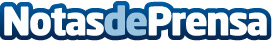 Opel lanza la aplicación myOpel App con múltiples funcionalidades gratuitas para sus clientes.  Datos de contacto:Nota de prensa publicada en: https://www.notasdeprensa.es/opel-lanza-la-aplicacion-myopel-app-con Categorias: Automovilismo Industria Automotriz http://www.notasdeprensa.es